Student Survey: Soil MoistureTrue or False: When you are going to put your soil in the microwave to measure soil moisture, it is okay if it has lots of leaves and grass.True						FalseSoil moisture ishow close your soil study site is to a pondhow much water is within the soil (how wet it is)how much rain has fallen recentlythe amount of time between rainstorms near you soil study siteWhen you study soil moisture, why do you use containers with lids to hold your soil samples?So the soil doesn’t become room temperatureSo you have something to write on with your permanent markerSo the soil doesn’t lose its heatSo the soil doesn’t lose any moisture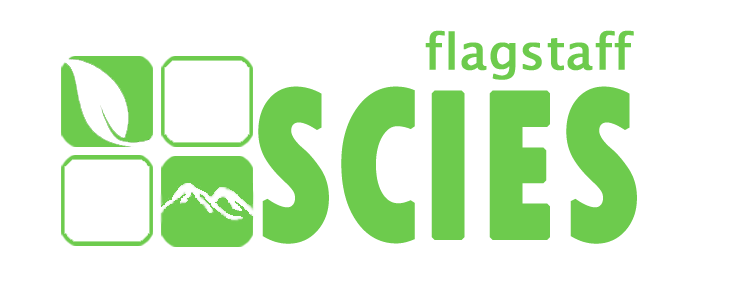 Student Survey: Soil MoistureTrue or False: When you are going to put your soil in the microwave to measure soil moisture, it is okay if it has lots of leaves and grass.True						FalseSoil moisture ishow close your soil study site is to a pondhow much water is within the soil (how wet it is)how much rain has fallen recentlythe amount of time between rainstorms near you soil study siteWhen you study soil moisture, why do you use containers with lids to hold your soil samples?So the soil doesn’t become room temperatureSo you have something to write on with your permanent markerSo the soil doesn’t lose its heatSo the soil doesn’t lose any moisture